СЕКРЕТАРИАТ МЕЖДУНАРОДНОГО ПРОЕКТА «АФЛАТУН»АССОЦИАЦИЯ ПЕДАГОГОВ, РАБОТАЮЩИХ С ОДАРЕННЫМИ ДЕТЬМИ «Уроки финансовой грамотности»Уважаемые коллеги!Приглашаем вас принять участие в конкурсе методических материалов «Уроки финансовой грамотности», который пройдет  с 18 марта по 30 апреля 2019 года. Формат конкурса предполагает участие различных категорий педагогических работников и педагогических коллективов образовательных организаций.Цель конкурса – развитие инновационной профессиональной деятельности педагогов в сфере финансового просвещения.Задачи конкурса – повышение профессионального мастерства участников, распространение опыта работы, поддержка использования в профессиональной деятельности социально-ориентированных практик обучения и воспитания в области финансовой грамотности, повышение стремления к достижению высоких результатов в профессиональной деятельности, нахождение оригинальных идей и утверждение приоритетов финансового образования в обществе. Конкурс  будет проводиться по следующим номинациям:1. Сценарий проведения урока по финансовой грамотности.2. Сценарий проведения внеклассного мероприятия по финансовой грамотности (разработки праздника, круглого стола, КВН, игры, классного часа и т. п.).3. Программа кружка, клуба по финансовой грамотности.4. Социальное и финансовое образование детей дошкольного возраста.5. Организация проектной и исследовательской деятельности по финансовой грамотности (описание процесса создания и реализации проектов:  учебных,  внеучебных, сетевых, веб-квестов и др.)ОРГАНИЗАЦИОННЫЙ КОМИТЕТ КОНКУРСАПредседатель комитета: - Сергеева Т.Ф., Председатель Ассоциации педагогов, работающих с одарёнными детьмиЧлены оргкомитета: - Татьяна ван Вейрен, руководитель программы «Афлатун» в странах Восточной Европы и СНГ; - Подболотова М.И., ведущий эксперт дирекции образовательных программ МГПУ;- Будылкина Н.В., научный сотрудник Ресурсного центра русского языка МГОУ;- Пронина Н.А., заместитель директора МАОУ «Видновская гимназия»ФОРМАТЫ И ФОРМЫ УЧАСТИЯ В КОНКУРСЕПервый (заочный) этап: с 18  марта по 15 апреля  2019 г.Заключительный (публичная защита конкурсных материалов) этап: с 15 апреля  по 30 апреля 2019 г. РЕГИСТРАЦИЯ УЧАСТИЯ В КОНКУРСЕДля участия в конкурсе необходимо в срок с 18  марта по 15 апреля  2019 г. в адрес оргкомитета ( электронный адрес: aprod2015@gmail.com) прислать заполненную заявку на участие в конкурсе методических разработок «Уроки финансовой грамотности», конкурсные методические материалы, а также заполненный бланк соглашения на обработку персональных данных. Все формы документов находятся на сайте Ассоциации педагогов, работающих с одарёнными детьми – https://www.aprod-rf.com/ – раздел «Конкурсы».Участие в конкурсе бесплатное. По итогам конкурса издается сборник методических материалов. Всем участникам конкурса выдаются сертификаты об участии. Победители Конкурса награждаются дипломами оргкомитета.ТРЕБОВАНИЯ К ОФОРМЛЕНИЮ КОНКУРСНЫХ МАТЕРИАЛОВВ названии темы письма и в названии файла, содержащего конкурсные методические материалы, необходимо указать номер номинации, фамилию и инициалы автора. Например: 2_Иванова _ИИ.ppt. – работа Ивановой И.И. в номинации «Сценарий проведения внеклассного мероприятия по финансовой грамотности».Конкурсные материалы принимаются в форме: текстовых файлов, электронных таблиц, презентаций, фото, видеоматериалов, архивов с файлами. Максимальный размер материалов не должен превышать 10 Мб. 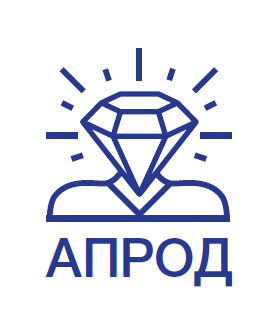 ИНФОРМАЦИОННОЕ ПИСЬМОМЕЖДУНАРОДНЫЙ КОНКУРС МЕТОДИЧЕСКИХ МАТЕРИАЛОВ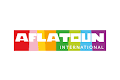 